Szanowni Rodzice, drodzy uczniowie!Przesyłam kolejne prace. W razie wątpliwości można się ze mną kontaktować telefonicznie (nr podany w sms'ie) lub mailowo: romanska.a@jedrus.netProszę, w miarę możliwości, o odsyłanie zdjęć wykonanych zadań za pomocą MMS, mailem lub składać do teczek.Życzę wytrwałości!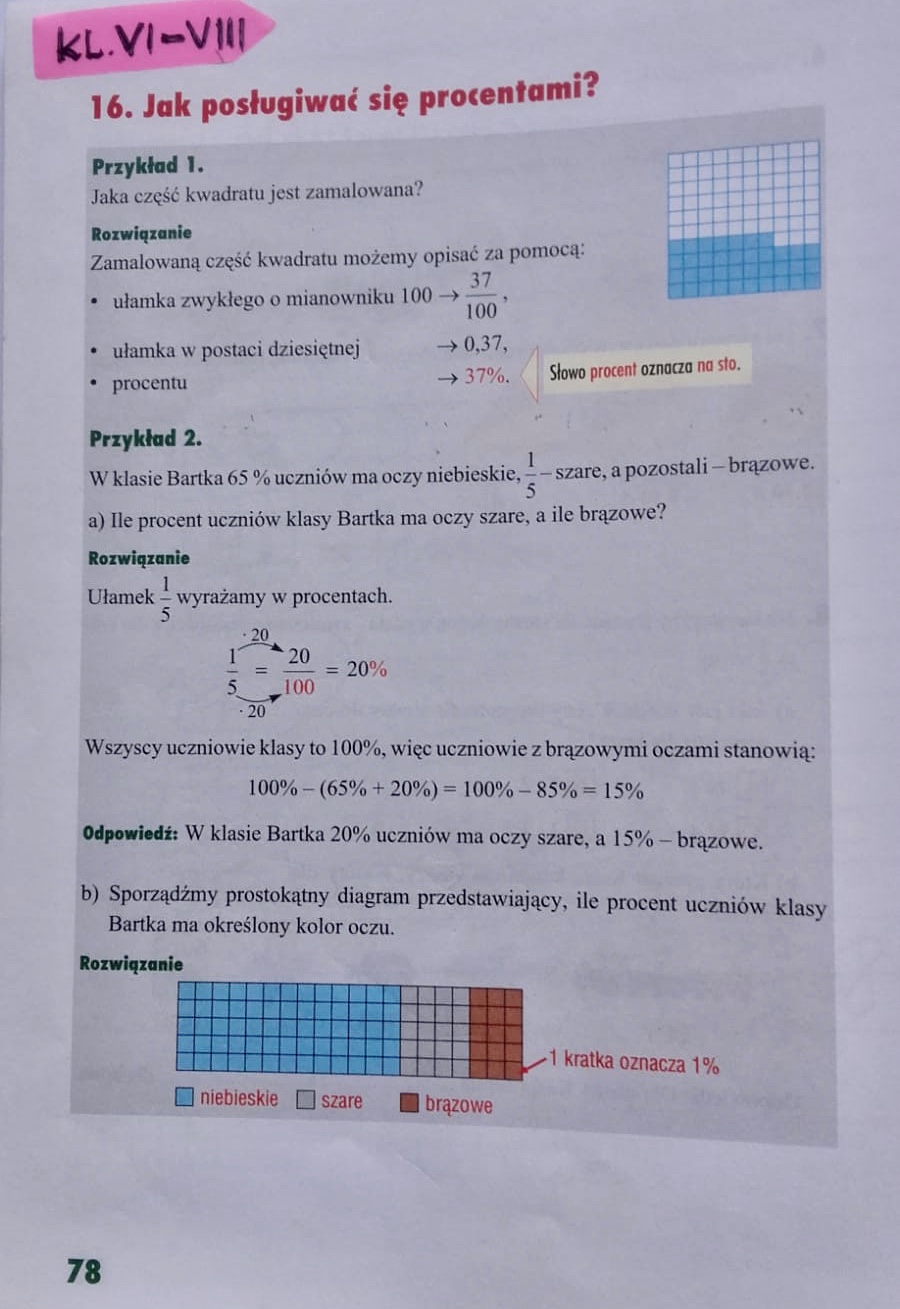 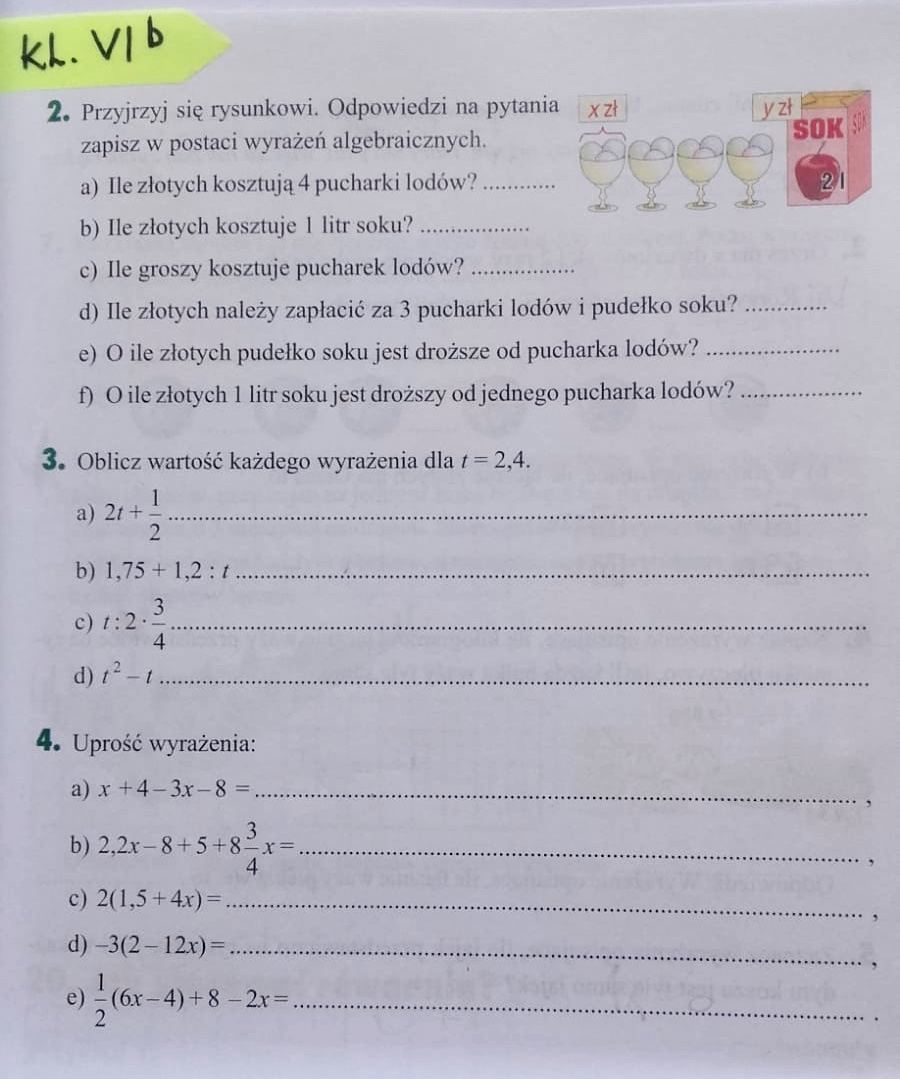 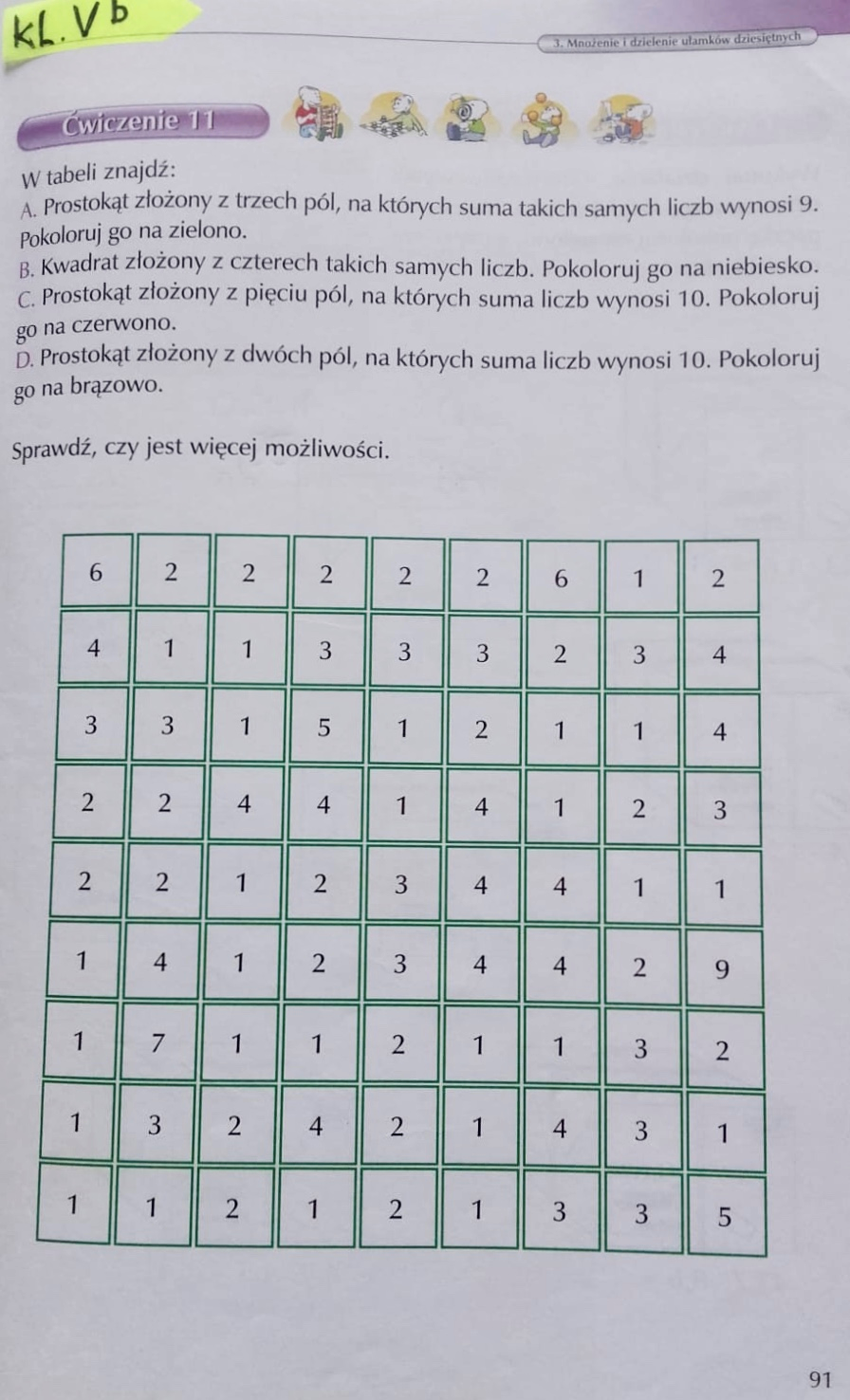 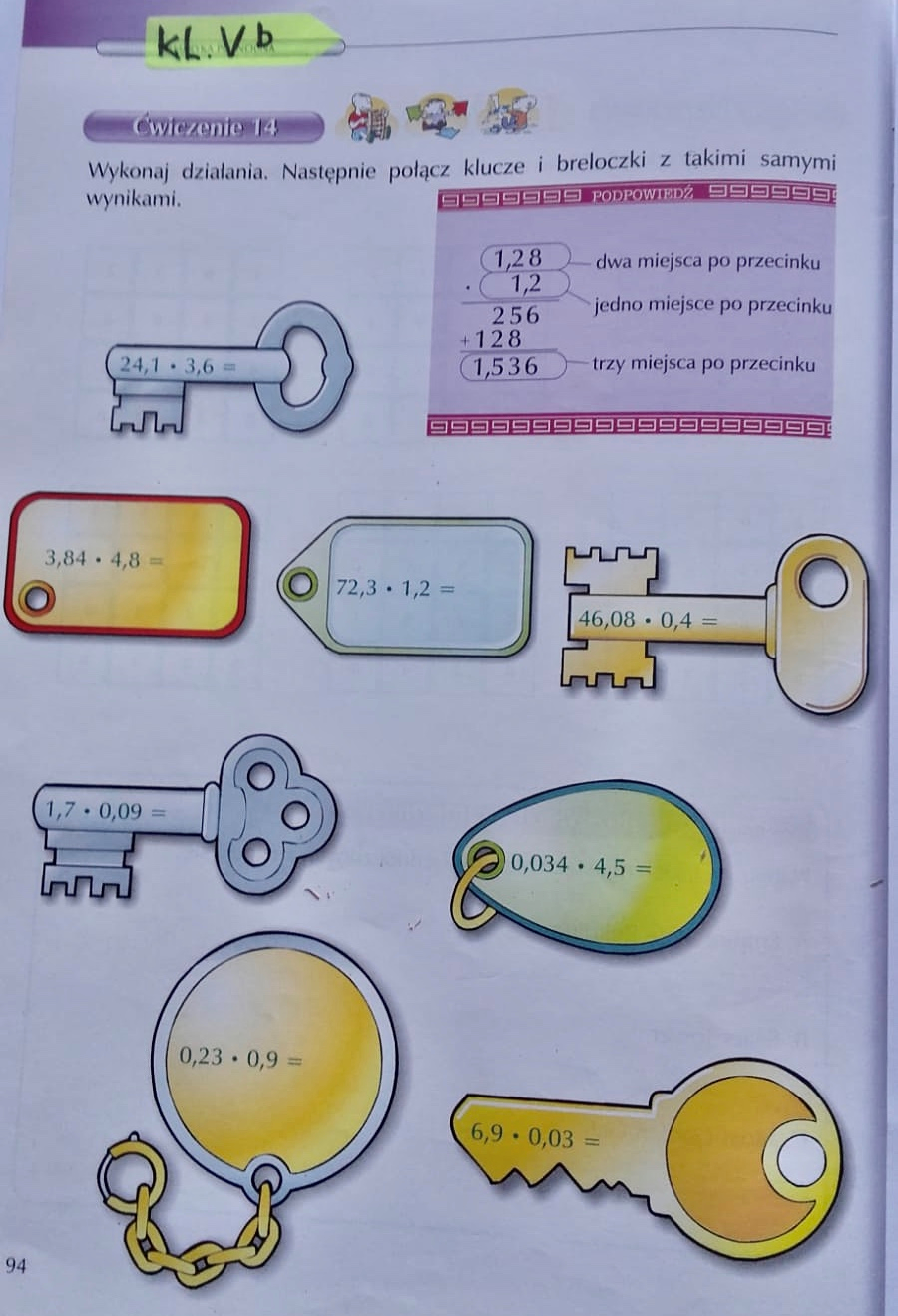 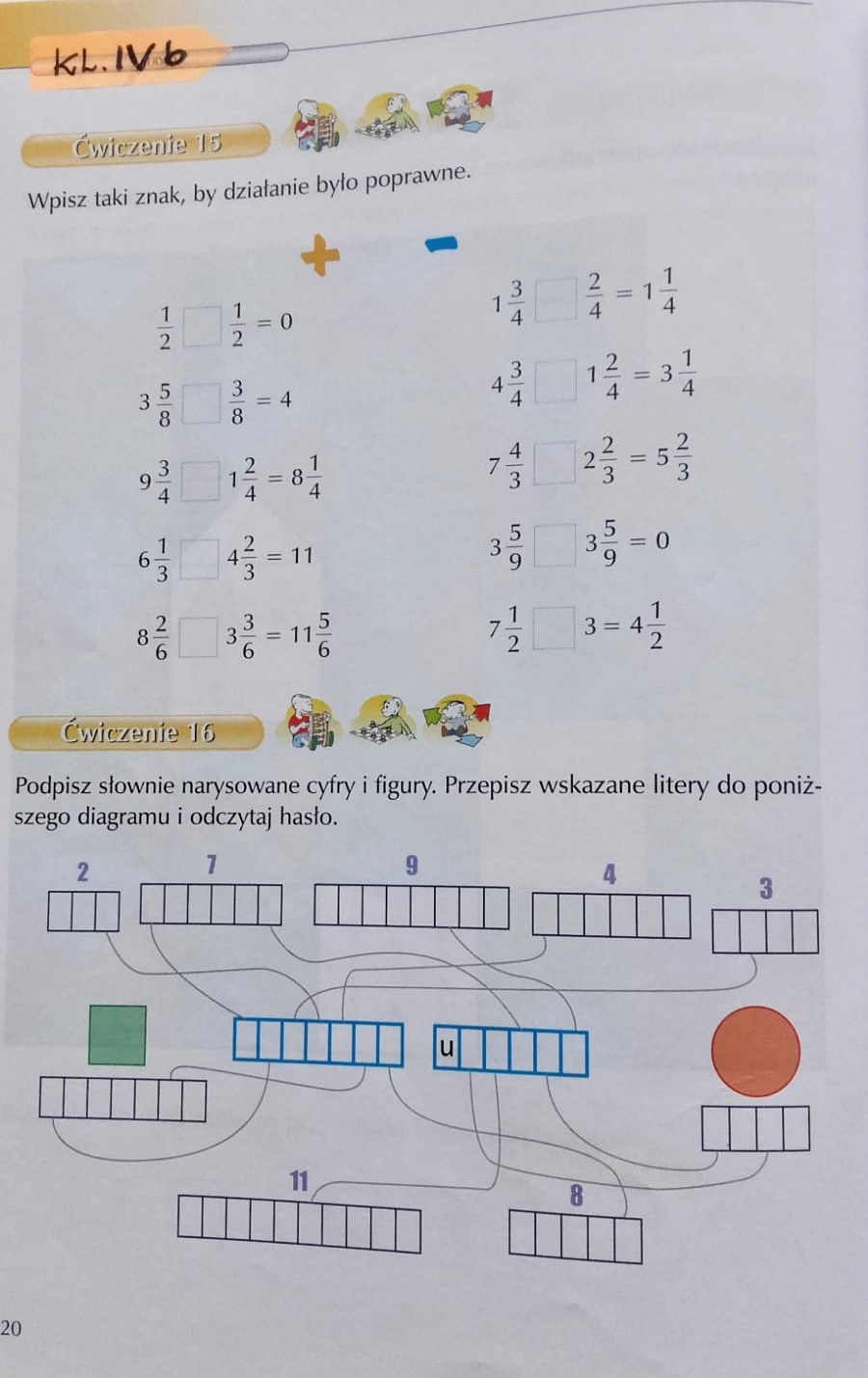 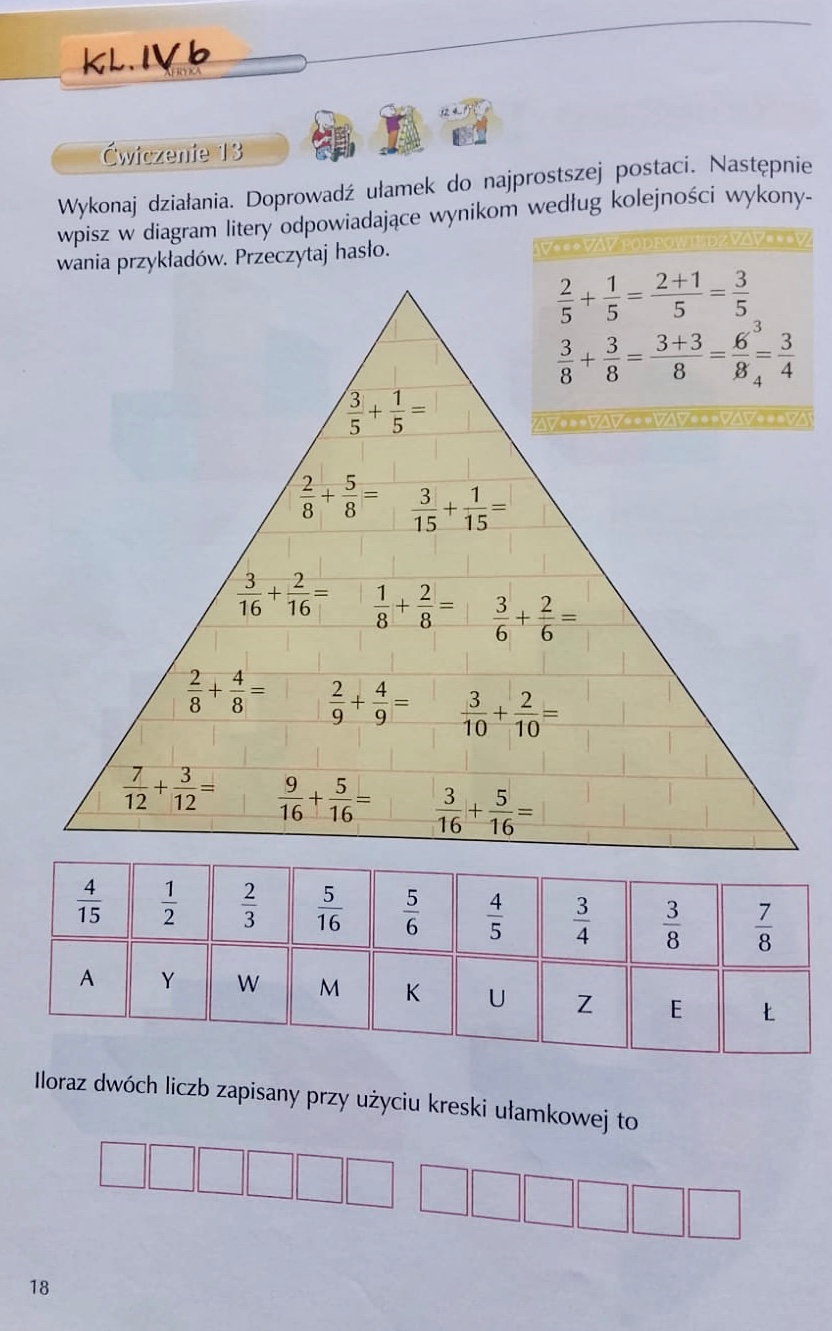 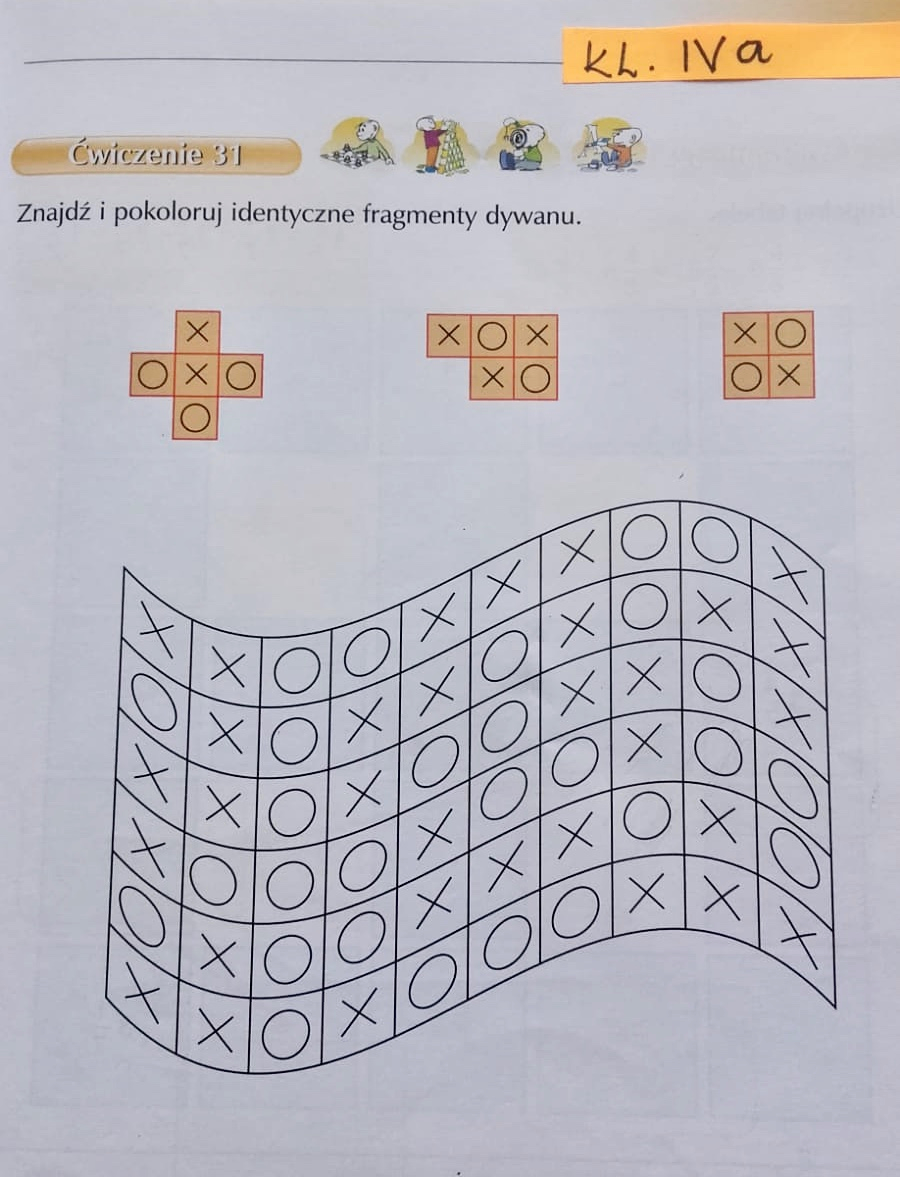 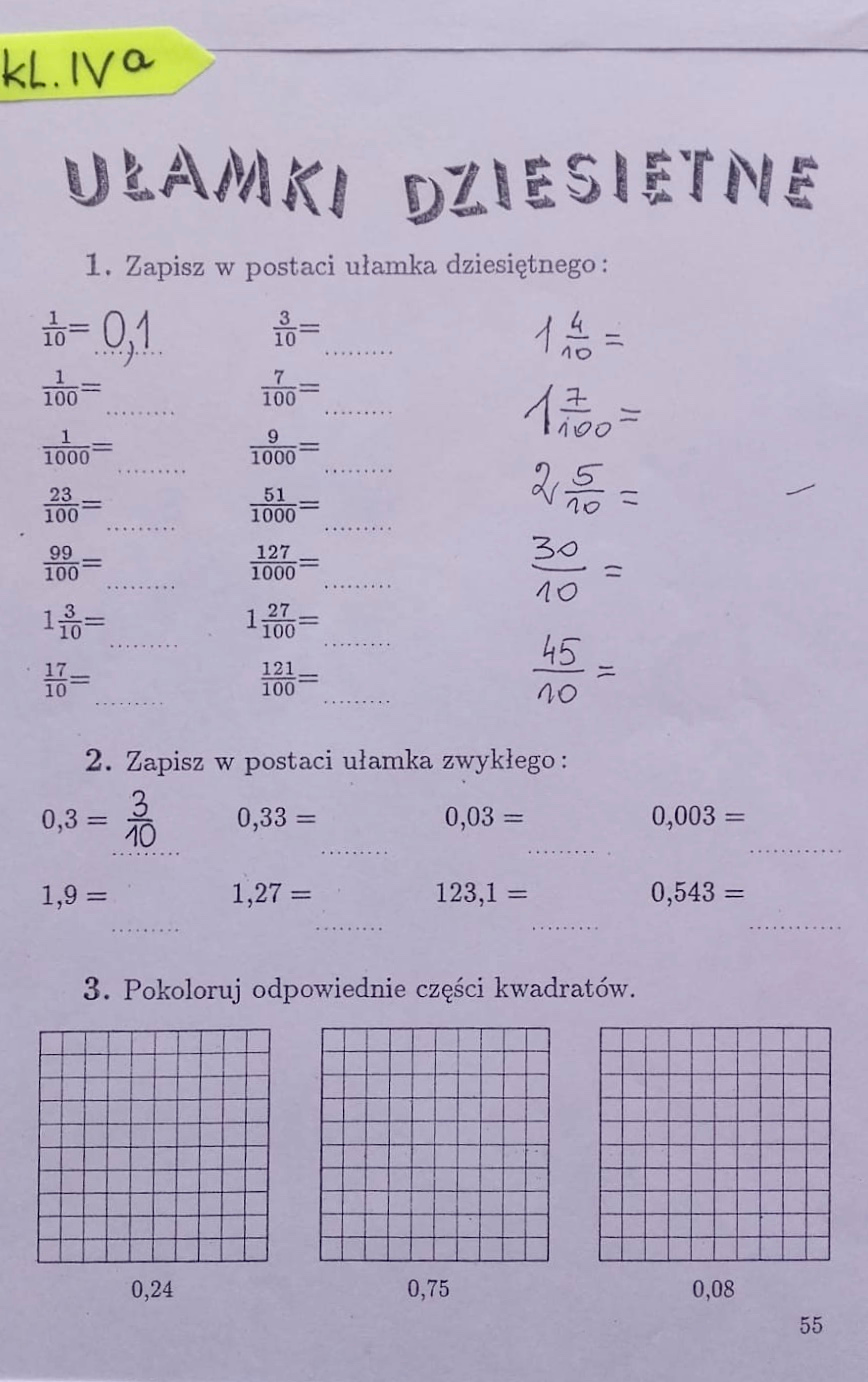 